      Winter    Break    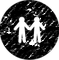     LUNCH for the BREAK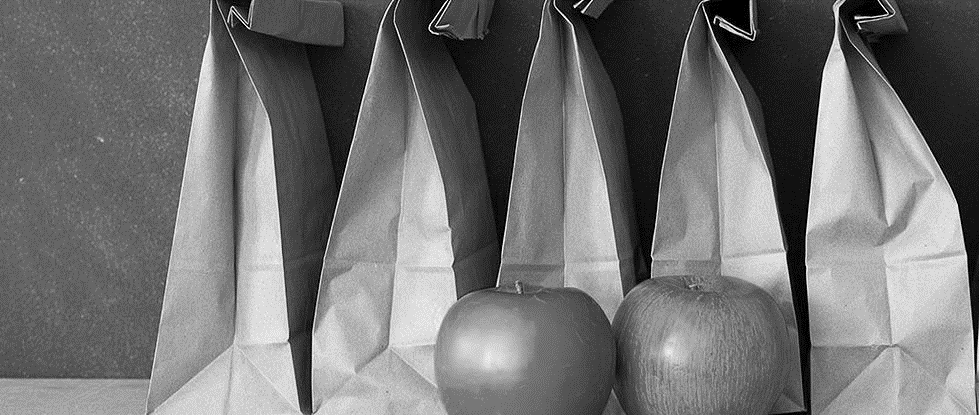 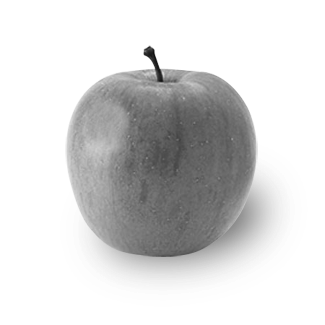 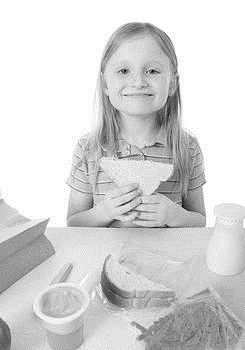 